OSNOVNA ŠKOLA ŠEMOVEC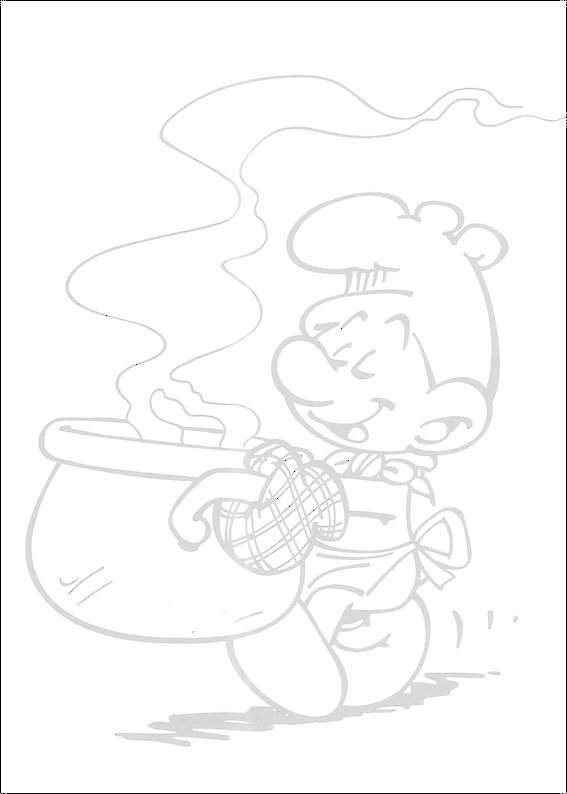 JELOVNIK ZA RUJAN 2023. GODINE4.9. PONEDJELJAK ……PIZZA, SOK, SLADOLED5.9. UTORAK ………….....VARIVO SA KRUMPIROM, GRAŠKOM I MESOM, KRUH,                                             VOĆE6.9. SRIJEDA………PANIRANI PILEĆI MEDALJONI, RIZI-BIZI, KRUH, SLADOLED7.9. ČETVRTAK…………PUREĆI PAPRIKAŠ, HAJDINSKA KAŠA, TORTICA8.9. PETAK ………………LIGNJE, KRASTAVCI, KEĆAP, KRUH, SLADOLED11.9. PONEDJELJAK……..KLIPIĆ ŠUNKA-SIR, PUDING, BANANA, SLADOLED12.9. UTORAK……………..SVINJSKI GULAŠ S KRUMPIROM, KRUH, MAFIN13.9. SRIJEDA……………HRENOVKA, KUHANO JAJE, KRUH, SLADOLED, VOĆE14.9. ČETVRTAK………..TJESTENINA S MLJEVENIM MESOM, KRASTAVCI, KRUH,                                             VOĆE15.9. PETAK …………….RIBLJI ŠTAPIĆI, RIŽA NA SALATU, KRUH, SLADOLED18.9. PONEDJELJAK………NAMAZ OD LJEŠNJAKA, KRUH, KAKAO, BANANA19.9. UTORAK………………ĐUVEĐ SA SVINJETINOM, KRUH, KOLAČ20.9. SRIJEDA………….PILEĆI MEDALJONI, POVRĆE NA MASLACU, KRUH,                                           SLADOLED21.9. ČETVRTAK…………GOVEĐI GULAŠ, NJOKI, KRUH, BANANKO22.9. PETAK ………………TJESTENINA SA ŠUNKOM I VRHNJEM, KRUH , VOĆE25.9. PONEDJELJAK……SIRNI NAMAZ, JOGURT, KRUH, VOĆE26.9. UTORAK……………RIČET VARIVO SA KOBASICOM, KRUH, KOLAČ27.9. SRIJEDA……………PIRJANA PILETINA, RIZI-BIZI, KRUH, SLADOLED28.9. ČETVRTAK………PEČENI PILEĆI BATAK, MLINCI, KRUH, TORTICA29.9. PETAK …………..SENDVIĆ SA SIROM, ŠUNKOM, ZELENOM SALATOM,                                       CEDEVITA, VOĆE                                                                                                       DOBAR TEK!NAPOMENA: Škola zadržava pravo izmjene jelovnika zbog izvanrednih okolnosti.